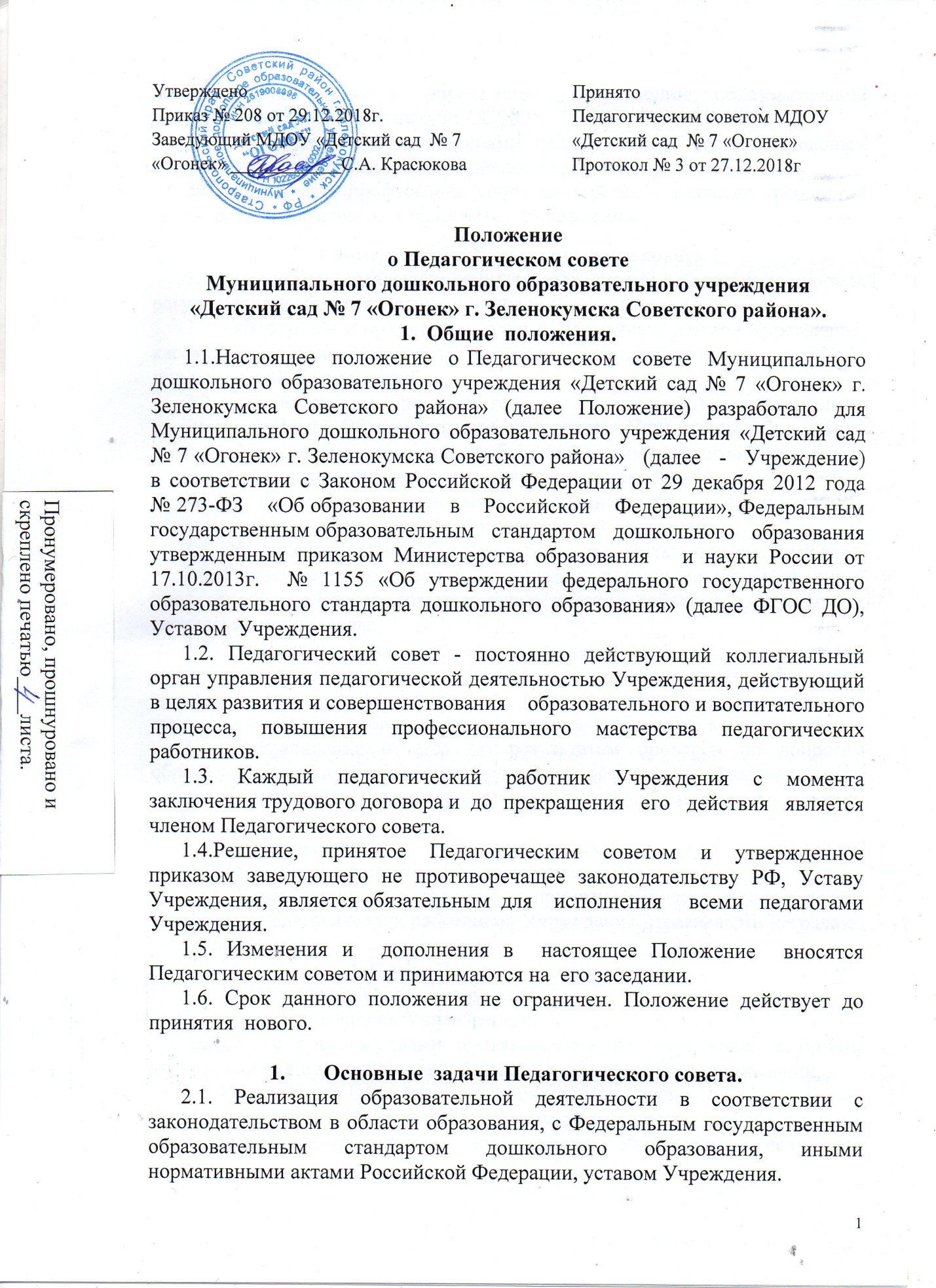 2.2. Организация и определение  направлений образовательной деятельности в соответствии с ФГОС ДО.2.3. Ознакомление  с достижениями  педагогической науки и передовым педагогическим  опытом и внедрение  их в практическую деятельность.2.4. Повышение профессионального мастерства и развитие творческой активности педагогических работников Учреждения.3. Компетенция Педагогического совета3.1. Принятие локальных нормативных актов, содержащие нормы, регулирующие образовательные отношения.3.2. Обсуждение и принятия локальных нормативных актов Учреждения, касающихся образовательной деятельности, решении вопросов о внесении в них изменений и дополнений.  3.3. Обсуждение и принятие годового плана работы, календарного учебного графика, Образовательной программы Учреждения, Программы развития Учреждения, авторских и рабочих программ педагогов Учреждения. Решение вопросов о внесении в них изменений и дополнений.3.4. Рассмотрение вопросов организации дополнительных образовательных услуг в рамках образовательной программы.3.5. Обсуждение и принятие плана работы по аттестации на учебный год. 3.6. Рассмотрение вопросов по организации повышения квалификации и профессиональной переподготовки педагогических  работников, развитии их творческой инициативы.3.7. Подведение итогов  деятельности за учебный год.3.8. Заслушивание отчетов педагогических и медицинского работника о состоянии здоровья воспитанников, ходе реализации образовательных программ и степени готовности воспитанников  к обучению в школе.3.9. Заслушивание отчетов по результатам проверок по вопросам образования и оздоровления воспитанников (состояние образовательного процесса, соблюдение санитарно-гигиенического режима, охрана труда и т.д.).3.10. Заслушивание публичных докладов (по результатам самообследования) заведующего Учреждением.3.11. Утверждение характеристик и принятие решения о награждении, поощрении педагогических работников Учреждения отраслевыми наградами различного уровня.4. Права Педагогического совета4.1. Педагогический совет имеет право:- участвовать в управлении Учреждением;- выходить с предложениями и заявлениями на Учредителя, в органы муниципальной и государственной власти, в общественные организации.4.2. Каждый член Педагогического совета имеет право:- потребовать обсуждения Педагогическим советом любого вопроса, касающегося педагогической деятельности Учреждения, если его предложение поддержит не менее одной трети членов Педагогического совета;- при несогласии с решением Педагогического совета высказать свое мотивированное мнение, которое должно быть занесено в протокол.5. Порядок работы Педагогического совета.5.1.В Педагогический совет входят все педагогические работники Учреждения.5.2. На заседании Педагогического совета могут быть приглашены:-  представители Учредителя (специалисты управления образования);- медицинский персонал;- представители Родительского комитета групп;- представители общественных организаций;-  другие работники Учреждения.Родители (законные представители) воспитанников имеют право присутствовать на заседаниях Педагогического совета Учреждения с его согласия. Приглашенные на заседание Педагогического совета пользуются правом совещательного голоса.5.3. Педагогический   совет избирает из своего состава  председателя и секретаря сроком на один год  на первом заседании Педагогического совета нового учебного года. 5.4. К компетенции Председателя Педагогического  совета относится:- определение повестки дня Педагогического совета;- организация и контроль выполнения решений Педагогического совета.5.5. Секретарь информирует членов Педагогического совета о предстоящем заседании не менее чем за 7 дней до его проведения, организует подготовку и проведение Педагогического совета.5.6. Педагогический совет созывается  не реже одного раза в квартал в соответствии с планом работы Учреждения на учебный год.5.7. Решение Педагогического совета Учреждения является правомочным, если на его заседании присутствовало не менее двух третей педагогических работников Учреждения и если за него проголосовало более половины присутствующих педагогов. Процедура голосования определяется Педагогическим советом Учреждения.5.8. Решения Педагогического совета реализуются распоряжениями заведующего Учреждением.6. Ответственность Педагогического совета.6.1. Педагогический совет несет ответственность: - за выполнение, выполнение не в полном объеме или невыполнение закрепленных за ним задач, функций, решений, принятых на заседании Педагогического совета; - за соответствие принимаемых решений законодательству РФ, нормативно – правовым актам.7. Делопроизводство.7.1. Заседания Педагогического совета оформляются протокольно.7.2. В протоколе фиксируется:- дата проведения заседания;- количественное присутствие педагогических  работников;- приглашенные (ФИО, должность);- повестка дня;- ход обсуждения вопросов, направленных на повышение качества образовательной деятельности и реализации государственной политики в области образования;- предложения, рекомендации и замечания педагогических  работников и приглашенных лиц;- решения Педагогического совета;- определяются сроки и ответственные за выполнение принятых решений.7.3. Доклады, тексты выступлений, о которых в протоколе Педагогического совета делается запись «Доклад (выступление) прилагается», группируются в отдельной папке с тем же сроком хранения, что и протоколы Педагогического совета.7.4. Протоколы подписываются председателем и секретарем Педагогического совета.7.5. Нумерация протоколов ведется от начала учебного года. Протокол нумеруется постранично, прошнуровывается, скрепляется подписью заведующего и печатью Учреждения.7.6. Прошитые протоколы Педагогического совета   хранятся в делах Учреждения 3 года.7.7.  Протоколы  Педагогического совета включаются в номенклатуру дел Учреждения.